Aankondiging van het ENMC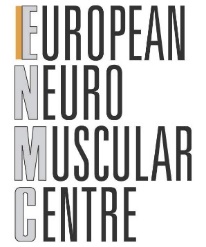 Mid-Career Mentoring ProgrammaGezien het succes van het ENMC “Early-Career Programme”, zijn we er trots op een nieuw en ambitieus “Mid-Career Mentoring Programma” te lanceren. Dit mentorprogramma is recentelijk ontworpen om getalenteerde neuromusculaire specialisten en wetenschappers te ondersteunen en voor te bereiden op multidisciplinair en coöperatief leiderschap. Hierdoor hopen we belangrijke innovatie en vooruitgang in toekomstig neuromusculair onderzoek te bevorderen. De kandidaten voor dit programma zullen halverwege hun carrière zijn; zij ontwikkelen al hun eigen onderzoeksplannen, en hebben al ervaring opgedaan met het opzetten van eigen teams en internationale samenwerkingsverbanden. Het doel van dit mentorprogramma is om deze professionals voor te bereiden op onafhankelijk leiderschap, waarmee ze hun kansen op het bereiken van hoge posities vergroten en waar ze ook de mogelijkheid hebben om vaste posities voor de volgende generaties te creëren.Met deze twee programma's biedt ENMC ondersteuning aan de volgende generatie leiders in het neuromusculaire veld; van beginnend PhD student tot nieuw afdelingshoofd. Als u een kandidaat voor het mentor programma weet en/of als u bijvoorbeeld zelf een ENMC-mentor wilt worden, neem dan gerust contact met ons op via breukel@enmc.org (+31-631901121).Klik hier voor meer informatie over de ENMC-programma's voor respectievelijk beginnende en mid-career onderzoekers: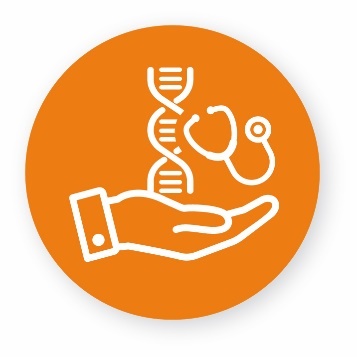 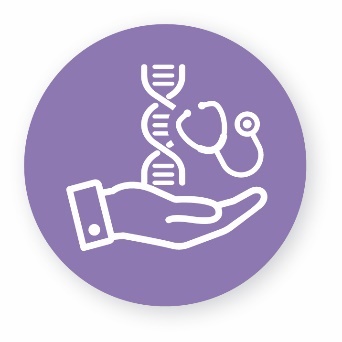 Early-Career Workshop Programme				Mid-Career Mentoring Programme